Załącznik nr 6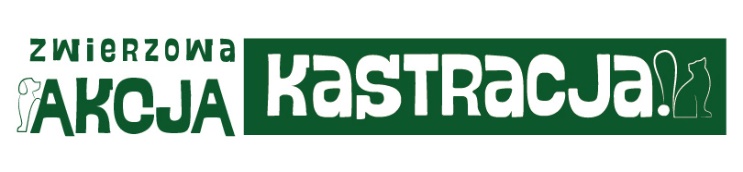 Sprawozdanie końcowePromocja ZWIERZowej Akcji Kastracja!W jakim terminie prowadzona była promocja projektu wśród mieszkańców gminy? Twoje działania w obszarze promocji akcji wśród mieszkańców GminyCzy podjąłeś/ podjęłaś się działania promujące Akcję? Zaznacz i uzupełnij odpowiedziZ kim nawiązałeś/aś współpracę w celu promocji Akcji? Z jakimi reakcjami ze strony mieszkańców spotkałeś/aś się podczas promocji Akcji?Jak oceniasz współpracę z Gminą – czy potraktowano oferowane przez Ciebie wsparcie poważnie i czy zostały wykorzystane wszystkie proponowane przez Ciebie możliwości promocji?  Jakie masz inne spostrzeżenia z etapu promocji Akcji? Jak oceniasz działania promujące Akcję, które zostały podjęte przez gminę? Czy Gmina organizowała spotkania informacyjne? Zaznacz i uzupełnij odpowiedziCzy Gmina nawiązała współpracę z sołtysami lub organizacjami społecznymi w celu promowania akcji? Zaznacz i uzupełnij odpowiedziOpisz w jaki sposób Gmina wykorzystała materiały edukacyjne i informacyjne przekazane w ramach Akcji Kastracja!? Jakie masz inne uwagi do działań podjętych przez Gminę? Jak oceniasz efektywność promocji Akcji?  Czy uważasz, że udało się dotrzeć z informacją o Akcji do wszystkich mieszkańców gmin? Zaznacz i uzupełnij odpowiedziJeśli NIE, co Twoim zdaniem mogło być przyczyną: Jakie masz inne spostrzeżenia i uwagi dotyczące etapu realizacji Akcji? Jak oceniasz przydatność i wystarczalność materiałów informacyjnych i edukacyjnych przekazanych Gminie? Zaznacz x przy wybranej odpowiedzi. Informator 	Dodatkowe uwagi: Plakaty Dodatkowe uwagi: Ulotka o zaletach kastracji Dodatkowe uwagi: Ulotka o zaletach znakowania 	Dodatkowe uwagi: Ulotka o pomocy kotom wolno żyjącym 	Dodatkowe uwagi: Opisz w jaki sposób wykorzystane były materiały edukacyjne i informacyjne. II Realizacja projektuJak oceniasz przeprowadzenie ZWIERZowej Akcji Kastracja? Jakie problemy napotkałeś/aś podczas realizacji Akcji w gminie? Współpraca z lecznicą weterynaryjną  Jak przebiegała forma zapisów na zabiegi kastracji w ramach projektu? Jak oceniasz komunikację i kontakt w celu ustalenia wizyt i realizacji zabiegów?Czy uważasz, że zwierzęta były objęte należytą opieką weterynaryjną przed i po zabiegu?  Czy poleciłbyś dalszą współpracę z tym zakładem weterynaryjnym?   Jakie masz inne spostrzeżenia w zakresie współpracy z zakładem weterynaryjnym? Współpraca z Gminą Czy gmina wyznaczyła osoby odpowiedzialne za współpracę w ramach projektu, jeśli tak z jakich komórek organizacyjnych, na jakich stanowiskach? Zaznacz i uzupełnij odpowiedziCzy gmina podejmowała aktywne działania w celu zapewnienia możliwości skorzystania przez wszystkich mieszkańców gminy z zabiegów sterylizacji/kastracji zwierząt? Zaznacz i uzupełnij odpowiedziCzy osoba odpowiedzialna za realizację projektu w Gminie podejmowała działania w przypadkach zgłoszenia nieprawidłowości w możliwości realizacji projektu? Zaznacz i uzupełnij odpowiedziCzy masz informacje o osobach, które zgłosiły chęć skorzystania z zabieg bezpłatnej sterylizacji/kastracji zwierzęcia, jednak pomocy takiej nie uzyskały? Zaznacz i uzupełnij odpowiedziJakie masz inne spostrzeżenia dotyczące współpracy z gminą w trakcie realizacji projektu?Skuteczność ZWIERZowej Akcji Kastracja!Czy uważasz, że ZWIERZową Akcja Kastracja! osiągnięto założone cele?  Zaznacz i uzupełnij odpowiedziCzy dzięki Akcji zabiegi sterylizacji/kastracji zwierząt stały się bardziej popularne w gminie – czy wpłynęliśmy na zwiększenie świadomości mieszkańców z zakresu potrzeby kontroli liczby zwierząt?  Zaznacz i uzupełnij odpowiedziCzy uważasz, że jej mieszkańcy będą sterylizować/kastrować swoje zwierzęta w następnych latach? Zaznacz i uzupełnij odpowiedziCzy uważasz, że mieszkańcy gminy są zadowoleni z udziału w Akcji i czy chcą uczestniczyć w takich projektach w następnych latach – dlaczego?  Zaznacz i uzupełnij odpowiedzi Czy uważasz, że wójt/burmistrz będą skłonni prowadzić program kastracji na koszt gminy w następnych latach – dlaczego? Zaznacz i uzupełnij odpowiedziCzy uważasz, że zrealizowana akcja wpłynęła na zwiększenie świadomości przedstawicieli samorządu terytorialnego z zakresu potrzeby prowadzenia programów kastracji zwierząt właścicielskich i skutecznych sposobów zwalczania bezdomności zwierząt?  Zaznacz i uzupełnij odpowiedziCzy uważasz, że ZWIERZową Akcja Kastracja! osiągnięto założone cele? Zaznacz i uzupełnij odpowiedziDataOrganizacja albo Osoba WspółpracującaNazwa organizacji oraz imiona i nazwiska osób realizujących projekt albo imię i nazwisko osoby współpracującejGmina Powiatod Dzień – miesiąc - rokdo Dzień – miesiąc - rokTAK Jakie i dla kogo ?NIE Napisz dlaczego nie Np. sołtys, inna organizacja, społeczni opiekunowie kotów TAK Opisz gdzie i dla kogo ?NIE TAK Wskaż z kim nawiązano współpracę NIE TAK NIE Do kogo nie udało się dotrzeć? Brak działań ze strony Gminy lub ograniczenia ich tylko do wybranych form promocjiBrak chęci mieszkańców do uczestniczenia w projekcie, a więc brak zainteresowania informacjąBrak współpracy z innymi podmiotami lub osobami w celu promocji akcjiBrak zainteresowania materiałami informacyjnymiInne: opisz jakie Bardzo wysokoWysoko Wystarczająco Nisko Bardzo nisko Bardzo wysokoWysoko Wystarczająco Nisko Bardzo nisko Bardzo wysokoWysoko Wystarczająco Nisko Bardzo nisko Bardzo wysokoWysoko Wystarczająco Nisko Bardzo nisko Bardzo wysokoWysoko Wystarczająco Nisko Bardzo nisko Pytania pomocnicze: Czy uważasz, że realizacja projektu przebiegła według jego założeń?Czy uważasz, że wszyscy uczestnicy projektu rozumieli swoje zadania?Czy uważasz, że realizacja projektu pozwoliła na stworzenie płaszczyzny współpracy organizacji społecznych lub działaczy lokalnych, władz gmin oraz ich mieszkańców w celu zapobiegania bezdomności zwierząt.Opisz, jakie problemy pojawiły się w gminie w ramach realizacji projektu? Pytania pomocnicze: Co było najtrudniejsze w realizacji projektu? Na jakie trudności wskazywały gminy?Na jakie trudności wskazywali beneficjenci projektu – właściciele zwierząt? Jakie masz inne spostrzeżenia z etapu realizacji? TAK NIE Dlaczego? TAK NIE TAK Wskaż z jakich wydziałów, komórek organizacyjnych były to osoby i na jakich stanowiskach.NIE TAK Opisz jakieNIE TAK Opisz jakieNIE NIE BYŁO TAKIEJ POTRZEBYTAK Ile osób wskazywało takie problemy? NIE TAKDlaczego? NIEDlaczego? TAKDlaczego? NIEDlaczego? NIE WIEMTAKDlaczego? NIEDlaczego? NIE WIEMTAKDlaczego? NIEDlaczego? NIE WIEMTAKDlaczego? NIEDlaczego? NIE WIEMTAKDlaczego? NIEDlaczego? NIE WIEMTAKDlaczego? NIEDlaczego? NIE WIEM